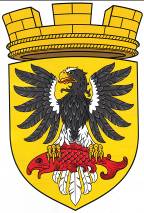                      Р О С С И Й С К А Я   Ф Е Д Е Р А Ц И ЯКАМЧАТСКИЙ КРАЙП О С Т А Н О В Л Е Н И ЕАДМИНИСТРАЦИИ ЕЛИЗОВСКОГО ГОРОДСКОГО ПОСЕЛЕНИЯот   09.  08.  2019                                                                                           № 835-п                                                               г. ЕлизовоО внесении изменения в постановление администрации Елизовского городского поселения от 17.04.2019 № 406-п «О предварительном согласовании предоставления земельного участка ТСН ДНТ «Путина»,  об утверждении схемы расположения земельного участка, образуемого путем раздела земельного участка с кадастровым номером  41:05:0101055:2276»  Руководствуясь пунктом 1 части 2, частью 8 статьи 36 Градостроительного кодекса Российской Федерации, пунктом 2 статьи 3.3 Федерального закона от 25.10.2001 № 137-ФЗ «О введении в действие Земельного кодекса Российской Федерации», статьей 14 Федерального закона от 06.10.2003 № 131-ФЗ «Об общих принципах организации местного самоуправления в Российской Федерации», в соответствии с Уставом Елизовского городского поселения, Правилами землепользования и застройки Елизовского городского поселения Елизовского муниципального района Камчатского края, принятыми Решением Собрания депутатов Елизовского городского  поселения от 07.09.2011 № 126, в связи с фактическим использованием образуемого земельного участка,  на основании заявления председателя ТСН ДНТ «Путина»,	       ПОСТАНОВЛЯЮ:	1. Внести в подпункт 2.3 пункта 2 постановления администрации Елизовского городского поселения от 17.04.2019 № 406-п «О предварительном согласовании предоставления земельного участка ТСН ДНТ «Путина»,    об утверждении схемы расположения земельного участка, образуемого путем раздела земельного участка с кадастровым номером  41:05:0101055:2276»  изменение, изложив в следующей редакции:«2.3 условный номер  41:05:0101055:2276:ЗУ:3;площадь - 305 кв.м;местоположение: Камчатский край, р-н Елизовский, б/п  Мутной, ул. Заречная,д.1;территориальная зона – зона застройки малоэтажными жилыми домами (Ж 2);        разрешенное использование – коммунальное обслуживание, (код по Классификатору – 3.1.1);       категория земель – земли населенных пунктов».Муниципальному казенному учреждению «Служба по обеспечению деятельности администрации Елизовского городского поселения» опубликовать (обнародовать) настоящее постановление в средствах массовой информации и разместить в информационно - телекоммуникационной сети «Интернет» на официальном сайте  администрации Елизовского городского поселения.Контроль за исполнением настоящего постановления возложить на Руководителя Управления архитектуры и градостроительства администрации Елизовского городского поселения.Глава администрации Елизовского городского поселения                                           Д.Б. Щипицын